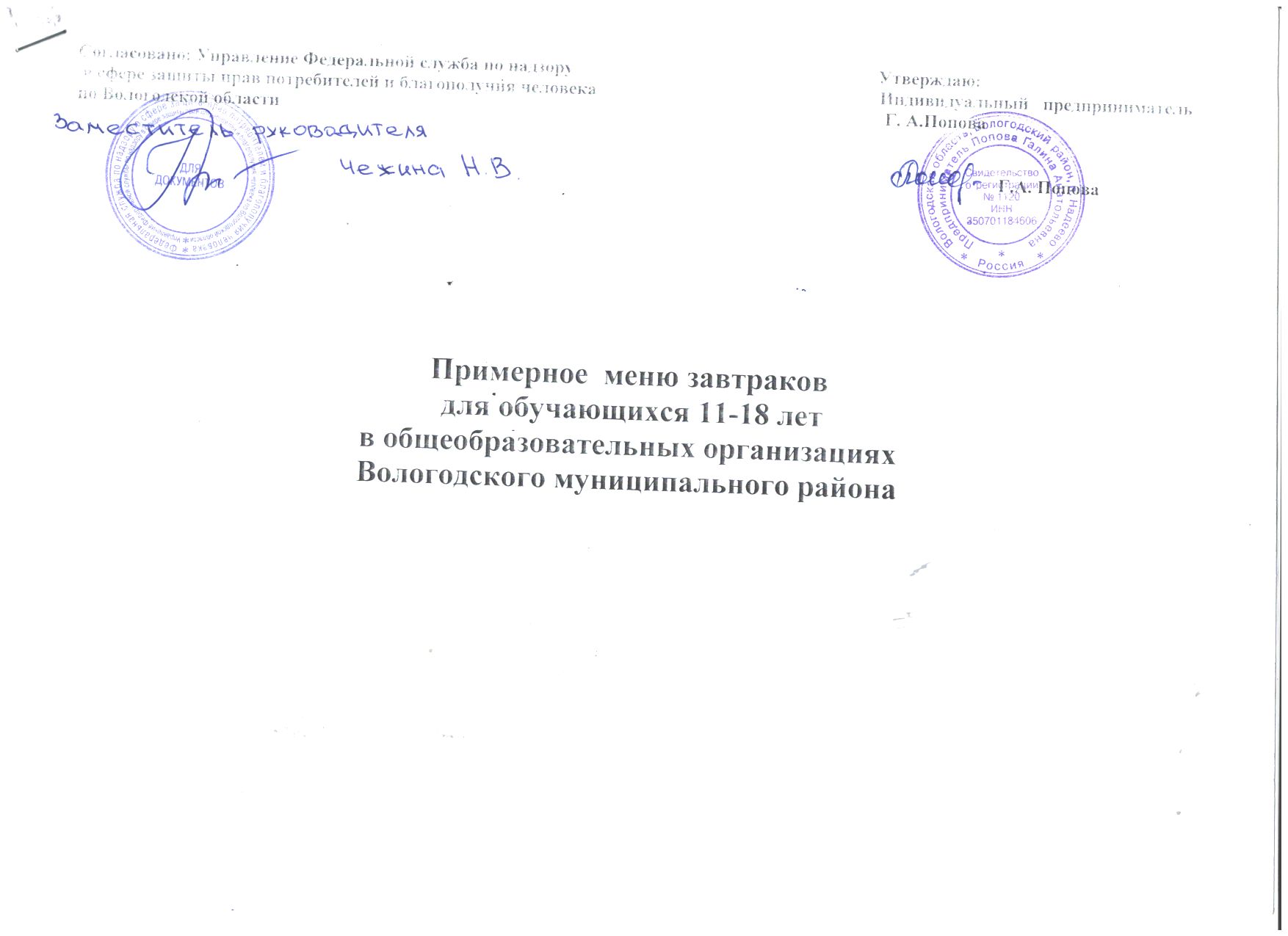 № рецеп.Наименование блюдамассапищ  вещ (г)Эн. цен.витам( мг)Минер  вещ (мг)порцииБЖУКкалВ1САСаРМgFeПонедельникЗавтрак275Сосиска отварная506,1512,65015000014,580,5100,85317Макароны отварные2007,356,0156,47484,450,160,03286,4849,5628,161,47392Чай с сахаром2000,060,029,9944,4500,030102,51,360,3Хлеб603,960,7220,041040,11002194,828,22,34Итого17,5219,486,5782,90,270,062851,98227,3667,724,96Вторник Завтрак261Тефтели рыбные  10011,783,412,581860,080,31524154,527,340,79321Пюре картофельное2004,086,4118,352500,1824,213449,31115,47371,33Огурец соленый 300,200,84,50,63,30,30,71,61,11376Компот из сухофруктов2000,440,0227,771130,054031,8215,461,25Хлеб603,960,7220,041040,11002194,828,22,34Итого20,4610,54179,54657,51,0231,8239,3126,83381,7799,646,71Среда Завтрак282Биточек мясной с соусом10014,8711,2314,95297,50,0702517,65144,59291,49313Греча отварная 15012,99,1457,96365,630,3031,522,23305,89203,756,84375Напиток клюквенный2000,3025,41400,03501718100,7Помидор свежий300,200,84,50,63,30,30,71,61,11Хлеб603,960,7220,041040,11002194,828,22,34Итого32,2321,09119,15911,631,118,356,878,58564,88272,0512,37Четверг Завтрак569Запеканка "Золотистая"150/257,76,9678,685750,190,530,04110,54117,4521,50,73393Чай "Витаминный" с лимоном2000,120,0210,24102,83012,842,20,32Фрукт 1шт2,70,937,8172,8017,461044540,6Итого10,527,88126,68788,80,1920,766,04133,34165,4577,71,65Пятница Завтрак282Котлета мясная 6021,1233,487,8259,60,0450013,27816,81,68317Макароны отварные2007,356,0156,47484,450,160,03286,4849,5628,161,47376Компот из сухофруктов2000,440,0227,771130,054031,8215,461,25Хлеб603,960,7220,041040,11002194,828,22,34Итого11,756,75104,28701,450,324,032859,3159,7662,365,06Понедельник Завтрак1104Каша  пшенная молочная с маслом2556,756,2838,75255,950,17023,8118,45137,9848,451,591104Колбаса в тесте50/509,5521,5312,49277,500,1014,580,5100,85392Чай с сахаром2000,060,029,9944,4500,030102,51,360,3Итого16,3627,8361,23577,90,170,1323,8142,95220,9859,812,74Вторник Завтрак282Биточек мясной6522,8836,278,45284,250,050014,384,518,21,82321Пюре картофельное2004,086,4118,352500,1824,213449,31115,47371,33Огурец соленый 300,200,84,50,63,30,30,71,61,11376Компот из сухофруктов2000,440,0227,771130,054031,8215,461,25Хлеб603,960,7220,041040,11002194,828,22,34Итого31,5643,41175,41755,750,9931,5134,3117,13311,7790,57,74Среда  Завтрак305Котлета куриная7569,4120,8120,98327,570,130,976,4425,41185,1630,582,43317Макароны отварные2007,356,0156,47484,450,160,03286,4849,5628,161,47372Компот из свежих фруктов2000,160,1623,8897,60,011,72014,484,43,60,94Хлеб603,960,7220,041040,11002194,828,22,34Итого80,8827,7121,371013,620,412,65104,4467,37333,9290,547,18Четверг Завтрак237Запеканка творожная с шоколадным соусом130/2530,1626,7561,28422,50,1560,18114,4295,36403,5259,021,79474Булочка "Российская"606,337,2149,963060,1050,01513,524,665,5522,651,11393Чай "Витаминный" с фруктами2000,120,0210,245,502,83012,842,20,32Итого36,6133,98121,447740,2613,025127,9332,76473,0783,873,22Пятница Завтрак300Кура отварная с соусом 75/5027,1220,40342,450,4804839,6187,222,81,92315Рис отварной 1504,968,0542,79263,551,091,783917,2294,5934,090,89Огурец свежий 300,200,84,50,63,30,30,71,61,11375Напиток клюквенный2000,3025,41400,03501718100,7Хлеб603,960,7220,041040,11002194,828,22,34Итого36,5429,1789,03854,52,3110,0887,395,52396,1996,196,85Итого Ккал  за 10 дней 7818.05